بناء على توجيه من معالي مدير الجامعة الدكتور خالد بن سعد المقرن,قام وفد من كلية العلوم والدراسات الإنسانية بالغاط من إداريين وأكاديميين برئاسة سعادة عميد الكلية الدكتور خالد بن عبد الله الشافي بتقديم واجب العزاء في فقيد الوطن والأمة خادم الحرمين الشريفين الملك عبدالله بن عبدالعزيز رحمه الله في مبنى المحافظة حيث كان باستقبالهم سعادة محافظ محافظة الغاط الأستاذ عبدالله الناصر السديري ووكيل المحافظة سعادة الأستاذ منصور بن سعد السديري.كما تم تقديم البيعة لخادم الحرمين الشريفين الملك سلمان بن عبدالعزيز – حفظه الله – وصاحب السمو الملكي ولي العهد الأمين الأمير : مقرن بن عبدالعزيز ، وصاحب السمو الملكي ولي ولي العهد الأمير : محمد بن نايف بن عبدالعزيز- حفظهم الله -.حيث عبر سعادة عميد الكلية عن حزنه وأسفه لما فقدناه من ملك وأب تسابقت القلوب لمحبته,وتعالت الأصوات حزناً على فراقه,وأسأل الله عز وجل أن يتغمد الفقيد بواسع رحمته ومغفرته وأن يسكنه فسيح جناته ، وأن يوفق الملك المفدى سلمان ، وولي عهده الأمير مقرن ، وولي ولي العهد الأمير محمد ، لكل خير وأن يحفظهم من كل مكروه ويمدهم بعونه وتوفيقه . 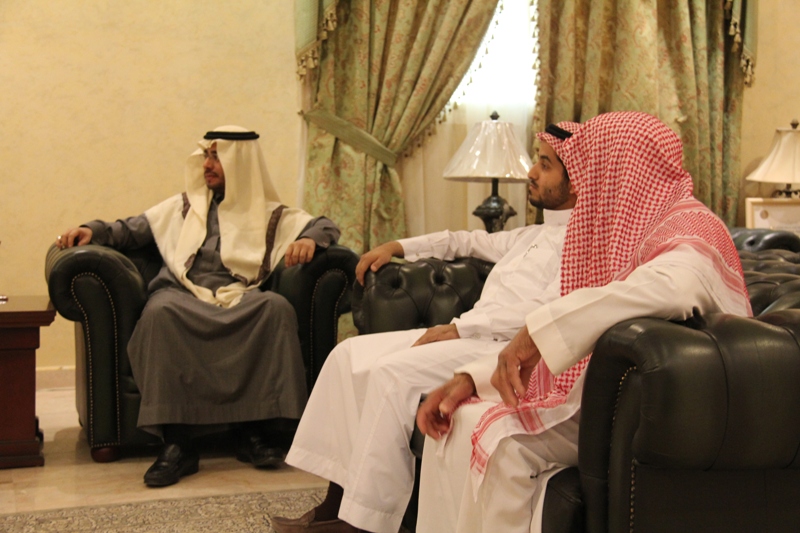 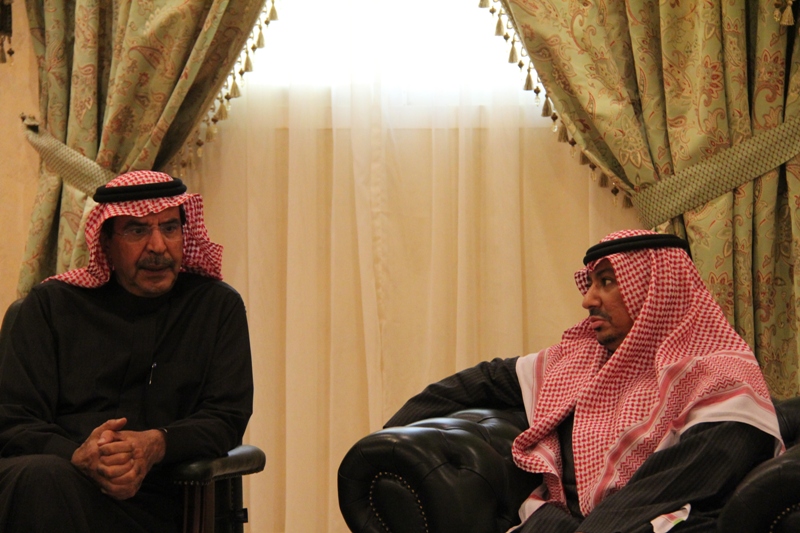 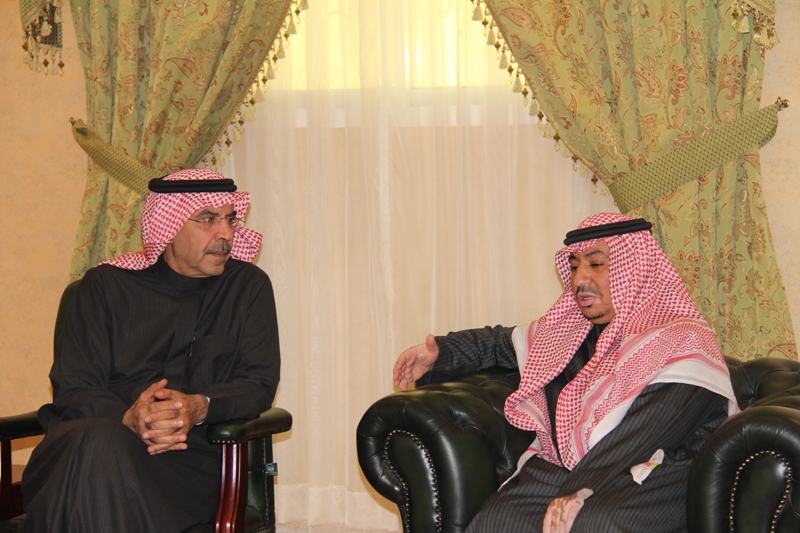 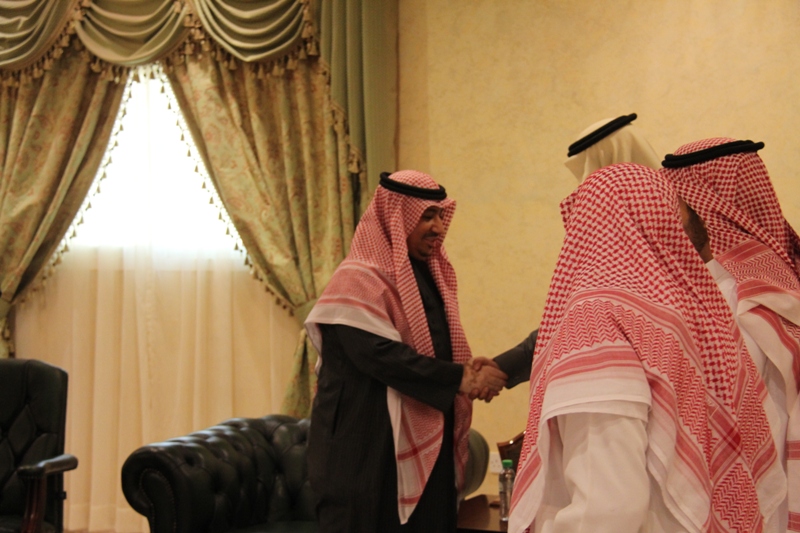 